MELON D’AUTOMNE.Ingrédients :1 courge1 oignonDu beurreEpices et aromates (sel,poivre,curry,cumin,ciboulette,échalotes…)Préchauffer le four à 180°.Eplucher la courge à l’aide d’un économe.La couper en 2 et retirer les graines avec une cuiller.Découper la courge en tranches d’environ 4cm d’épaisseur.Beurrer ces tranches et les placer sur un plat qui va au four.Mettre un fond d’eau.Parsemer les épices et aromates, ainsi que l’oignon émincé.Cuire 30/40min. Il faut sortir le plat du four quand la courge est tendre.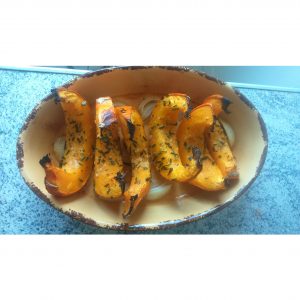 